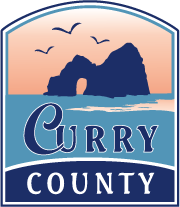 CURRY COUNTY BOARD OF COMMISSIONERSGENERAL MEETINGWednesday April 4, 2018 – 10:00 AMCommissioners’ Hearing Room, Courthouse Annex94235 Moore Street, Gold Beach, Oregonwww.co.curry.or.us Curry County does not discriminate against individuals with disabilities and all public meetings are held in accessible locations. Auxiliary aids will be provided upon request with 48 hours advance notification. Please call 541.247.3296 if you have questions regarding this notice.AGENDAItems may be taken out of sequence to accommodate staff availability and the public. For public comment, a completed speaker’s slip must be submitted prior to start of the meeting. CALL TO ORDER & PLEDGE OF ALLEGIANCEADOPTION/AMENDMENT OF THE AGENDA (12 minutes)PUBLIC COMMENTS (3 minutes per person; 30 minute limit for all public comment)CONSENT CALENDAR (Items in the Consent Calendar may be removed for separate discussion and/or action at the request of any Commissioner) (5 minutes) Resolution Proclaiming April Child Abuse Awareness and Prevention Month. -  Jackalene Antunes    Packet Page 3Agreement With Business Oregon To Receive $3000 To Help Pay Appraiser On The Brookings Head Start Project   Packet Page 6Lease County Owned Hangar 2D Colee  Packet Page 18Personnel Action Form (PAF) To Present Packet Page 34PRESENTATIONSPresentation from Jon-Paul Bowles from Travel South Oregon Coast (TSOC) (20 minutes)  Packet Page 43ADMINISTRATIVE ACTIONS/APPOINTMENTS  (5 minutes)Revocable License To Gold Beach Rotary Foundation For Government And Educational Programming On Cable Channel 182. – John Huttl, County Counsel (10 minutes) Packet Page 45PUBLIC HEARINGNoneOLD BUSINESS/PENDING ACTIONSPublic Records Policy Revision. – John Hitt, Interim County Administrator  (25 minutes)  Packet Page 45Approval By Motion Of Letter Of Concern To Sutter Coast Hospital. – Commissioner Gold  (20 minutes)  Packet Page 65Minutes From General Meetings Of July 5, 2017 Page 100 And October 18, 2017  Page 107DISCUSSION/BOARD DIRECTION/DECISIONDiscussion Only Cataloging Written Testimony, Audio/Video Presentations, Miscellaneous Public Records Submitted Before, During And After The Board Of Commissioners Meeting March 21, 2018. –Commissioner Huxley  (20 minutes)  Packet Page 120Staff Direction Results Of Sheriff’s Auction 438 Pine St Brookings. – John Hitt, Interim County Administrator (25 minutes)  Packet Page 123 Chetco Bar Fire -- Letter To Senators Merkley And Wyden For A Full Congressional Investigation To Locate Any Related And Missing Documents. – Commissioner Boice  (5 minutes)  Packet Page 124Sudden Oak Death Task Force, MOU Signature Needed. – Commissioner Boice  (5 minutes)  Packet Page 127ANNOUNCEMENTS/MEETING SCHEDULE   (5  minutes)Compensation Board Vacancy – 3 year term expiring December 31, 2020 April 6, 2018 Budget Officer Distributes Budget Worksheets to Department HeadsApril 6, 2018 County Administrator Interviews 10:00AM  – Commissioners’ Hearing Room Meet and Greet 4:00PM to 6:00PM Fairgrounds -- Showcase BuildingApril 7, 2018 Tentative Special Meeting Executive Session 10:00AM  – Commissioners’ Hearing RoomApril 11, 2018  Commissioners’ Hearing Room -- Special Meeting 2:00PM April 18, 2018 General Meeting 10:00AM  – Commissioners’ Hearing RoomApril 25, 2018  Commissioners’ Hearing RoomWorkshop 10:00AMSpecial Meeting 1:30P  CAFFA Grant INTERIM COUNTY ADMINISTRATOR ORAL REPORT (John Hitt, Interim County Administrator) (5 minutes)Update on Brookings Head StartGold Beach Mainstreet ProposalCounty Administrator InterviewsMiscellaneousCOMMISSIONER UPDATES    (15 minutes) Commissioner HuxleyCommissioner Boice Commissioner GoldADJOURN